ფაკულტეტის დასახელებამეცნიერებათა და ხელოვნების ფაკულტეტიპროგრამის დასახელებაგანათლების სადოქტორო პროგრამამისანიჭებელი აკადემიური ხარისხიგანათლების დოქტორი (PhD in Education)სწავლების ენაქართულიპროგრამის ხანგრძლივობა (სემესტრი, კრედიტების რაოდენობა)3-5 წელი (6-10 სემესტრი, 180 კრედიტი)პროგრამის შემუშავების თარიღი და განახლების საკითხიპროგრამა დამტკიცებულია აკადემიურ საბჭოზე   01/05/2018 ოქმი N 5 (გაუჯობესებების მიზნით,  ყოველი სასწავლო წლის დასაწყისისთვის შესაძლებელია პროგრამის განახლება).პროგრამის ხელმძღვანელი/ხელმძღვანელებიმარიკა კაპანაძე, პროფესორი, საბუნებისმეტყველო განათლების კვლევითი ცენტრის (SALiS) ხელმძღვანელიmarika_kapanadze@iliauni.edu.geპროგრამაზე დაშვების წინაპირობებიპროგრამაზე დაშვების წინაპირობებიმაგისტრის ან მასთან გათანაბრებული აკადემიური ხარისხი ან განათლების მიმართულებით ან სოციალური მეცნიერებების მიმართულებით ან მონათესავე დარგში;* წარმატებით ჩაბარებული შიდასაუნივერსიტეტო გამოცდა ინგლისურ ენაში მინიმუმ B2 დონეზე ცოდნის დადასტურების მიზნით, ან ინგლისური ენის ცოდნის დამადასტურებელი საერთაშორისო სერტიფიკატი (TOEFL (P/B at least 513 points; I/BT at least 65 points); IELTS (at least 5.5 points); FCE; ან შეფასებისა და გამოცდების ეროვნული ცენტრის მიერ გაცემული სერტიფიკატი - Certus, ან ინგლისურენოვანი საბაკალავრო ან სამაგისტრო პროგრამის დასრულების დამადასტურებელი დიპლომი/დანართი ან ცნობა;** სადოქტორო კვლევითი განაცხადი;ზეპირი გამოცდა/გასაუბრება.* მონათესავე დარგში მაგისტრის ხარისხის შესაბამისობას დოქტორანტის საკვლევ თემასთან დაადგენს დარგობრივი კომისია.** უცხოეთში მიღებული განათლების დამადასტურებელი დიპლომი აღიარებული უნდა იყოს სსიპ განათლების ხარისხის განვითარების ეროვნული ცენტრის მიერ.დეტალური ინფორმაცია პროგრამაზე მიღების პირობების და კრიტერიუმების შესახებ მოცემულია დოკუმენტში „სადოქტორო პროგრამაზე მიღების პროცედურების და შეფასების სისტემა“. მიღების შესახებ ინფორმაცია თავსდება ილიას სახელმწიფო უნივერსიტეტის ვებგვერდზე www.iliauni.edu.ge.მაგისტრის ან მასთან გათანაბრებული აკადემიური ხარისხი ან განათლების მიმართულებით ან სოციალური მეცნიერებების მიმართულებით ან მონათესავე დარგში;* წარმატებით ჩაბარებული შიდასაუნივერსიტეტო გამოცდა ინგლისურ ენაში მინიმუმ B2 დონეზე ცოდნის დადასტურების მიზნით, ან ინგლისური ენის ცოდნის დამადასტურებელი საერთაშორისო სერტიფიკატი (TOEFL (P/B at least 513 points; I/BT at least 65 points); IELTS (at least 5.5 points); FCE; ან შეფასებისა და გამოცდების ეროვნული ცენტრის მიერ გაცემული სერტიფიკატი - Certus, ან ინგლისურენოვანი საბაკალავრო ან სამაგისტრო პროგრამის დასრულების დამადასტურებელი დიპლომი/დანართი ან ცნობა;** სადოქტორო კვლევითი განაცხადი;ზეპირი გამოცდა/გასაუბრება.* მონათესავე დარგში მაგისტრის ხარისხის შესაბამისობას დოქტორანტის საკვლევ თემასთან დაადგენს დარგობრივი კომისია.** უცხოეთში მიღებული განათლების დამადასტურებელი დიპლომი აღიარებული უნდა იყოს სსიპ განათლების ხარისხის განვითარების ეროვნული ცენტრის მიერ.დეტალური ინფორმაცია პროგრამაზე მიღების პირობების და კრიტერიუმების შესახებ მოცემულია დოკუმენტში „სადოქტორო პროგრამაზე მიღების პროცედურების და შეფასების სისტემა“. მიღების შესახებ ინფორმაცია თავსდება ილიას სახელმწიფო უნივერსიტეტის ვებგვერდზე www.iliauni.edu.ge.სადოქტორო პროგრამის დახასიათება/კონცეფციასადოქტორო პროგრამის დახასიათება/კონცეფციაგანათლების სადოქტორო პროგრამა ამზადებს განათლების სფეროს პროფესიონალებს და ლიდერებს სწავლა-სწავლებისა და განათლების პოლიტიკის მიმართულებით. თანამედროვე გამოწვევების შესაბამისად, სადოქტორო პროგრამის საფუძველს წარმოადგენს კვლევითი საქმიანობა და ინტერდისციპლინური მიდგომა.განათლების სფეროში განსაკუთრებული მნიშვნელობა ენიჭება კვლევაზე დაფუძნებულ პრაქტიკას. როგორც სწავლების, ასევე განათლების პოლიტიკის შემუშავებისა და დაგეგმვის პროცესში აუცილებელი აარსებული გამოცდილების სათანადოდ შეფასება და გაანალიზება პრაქტიკის გასაუმჯობესებლად. განათლება საქართველოში ერთ-ერთი ყველაზე უფრო დინამიკური საზოგადოებრივი სფეროა, სადაც ყველა დონეზე რეგულარულად იგეგემება და ხორციელდება ცვლილებები. შესაბამისად, საჭიროა კვალიფიცირებული პროფესიონალების არსებობა, რომელთაც აქვთ ამ ცვლილებების შედეგების შეფასებისა და გაანალიზების უნარი. განათლების სადოქტორო პროგრამა ამზადებს სათანადო კვლევითი და ანალიტიკური უნარით აღჭურვილ სპეციალისტებს, რომელთაც შეუძლიათ ინოვაციური კვლევების დაგეგმვა და განხორციელება. შესაბამისად, ამ პროგრამის კურსდამთავრებულები შეძლებენ, მნიშნელოვანი წვლილი შეიტანონ საქართველოს განათლების სისტემის განვითარებაში პოლიტიკის დაგეგმვისა და განხორციელების, ან სწავლა-სწავლების მხრივ.განათლების სადოქტორო პროგრამა, სფეროს სპეციფიკიდან გამომდინარე, გამოირჩევა ინტერდისციპლინარული მიდგომით. როგორც დიდაქტიკის, ისე განათლების პოლიტიკის მიმართულება იკვეთება ბევრ მომიჯნავე დარგთან, როგორიც არის ფსიქოლოგია, ხელოვნება, ისტორია, ბიზნესი, სოციოლოგია, საჯარო მმართველობა, პოლიტიკის მეცნიერება და ა.შ. შესაბამისად, პროგრამის ფარგლებში დოქტორანტებს შეუძლიათ იმუშაონ საკვლევი საკითხების ფართო სპექტრზე და ითანამშრომლონ უნივერსიტეტის სხვა პროგრამებთან.პროგრამის კვლევის სფეროები განისაზღვრა განათლების მეცნიერების შემდეგი მიმართულებებისთვის: ზოგადი დიდაქტიკა, საზოგადოებრივი მეცნიერებების სწავლება, ენების პოლიტიკა, ენის დიდაქტიკა, საბუნებისმეტყველო მეცნიერებების სწავლება, ღირებულებითი განათლება, განათლების პოლიტიკა და მართვა, ინტერკულტურული განათლება.პროგრამა იზიარებს წარმატებულ საერთაშორისო გამოცდილებას განათლების პოლიტიკის/ დადიდაქტიკის მიმართულებით, რაც პროგრამაში საერთაშორისო კონსულტანტების ჩართულობას გულისხმობს. უცხოელი პროფესორები ჩაერთვებიან სადოქტორო პროგრამის განხორციელებასა და განვითარებაში როგორც კვლევით კომპონენტში მათი უშუალო მონაწილეობით, ასევე, დაეხმარებიან თანახელმძღვანელის როლში დოქტორანტებს კვლევის საკუთარ უნივერსიტეტებსა თუ საქართველოში განხორციელებაში. პროგრამაში მონაწილე უცხოელი ქსპერტები: პროფ. ინგო აილკსი, ბრემენის უნივერსიტეტი, გერმანია; პროფ. ფრანც რაუხი, კლაგენფურტის უნივერსიტეტი, ავსტრია; დოქტ. რახელ-მამლოკ ნაამანი, ვაიცმანის სამეცნიერო ინსტიტუტი, ისრაელი; პროფ. ჰერმან ფუნკი, იენის უნივერსიტეტი, გერმანია; პროფ. ჟან-ლუკ პატრი, ზალცბურგის უნივერსიტეტი, ავსტრია; პროფ. ბაზ ვილმსი, კალიფორნიის უნივერსიტეტი,  ამერიკის შეერთებული შტატები;ასოც.პროფ. მაია ჩანქსელიანი, ოქსფორდის უნივერსიტეტი; დიდი ბრიტანეთიპროფ. სილვია დემიგი, ლინცის პედაგოგიური უმაღლესი სკოლა, ავსტრია. განათლების სადოქტორო პროგრამა ამზადებს განათლების სფეროს პროფესიონალებს და ლიდერებს სწავლა-სწავლებისა და განათლების პოლიტიკის მიმართულებით. თანამედროვე გამოწვევების შესაბამისად, სადოქტორო პროგრამის საფუძველს წარმოადგენს კვლევითი საქმიანობა და ინტერდისციპლინური მიდგომა.განათლების სფეროში განსაკუთრებული მნიშვნელობა ენიჭება კვლევაზე დაფუძნებულ პრაქტიკას. როგორც სწავლების, ასევე განათლების პოლიტიკის შემუშავებისა და დაგეგმვის პროცესში აუცილებელი აარსებული გამოცდილების სათანადოდ შეფასება და გაანალიზება პრაქტიკის გასაუმჯობესებლად. განათლება საქართველოში ერთ-ერთი ყველაზე უფრო დინამიკური საზოგადოებრივი სფეროა, სადაც ყველა დონეზე რეგულარულად იგეგემება და ხორციელდება ცვლილებები. შესაბამისად, საჭიროა კვალიფიცირებული პროფესიონალების არსებობა, რომელთაც აქვთ ამ ცვლილებების შედეგების შეფასებისა და გაანალიზების უნარი. განათლების სადოქტორო პროგრამა ამზადებს სათანადო კვლევითი და ანალიტიკური უნარით აღჭურვილ სპეციალისტებს, რომელთაც შეუძლიათ ინოვაციური კვლევების დაგეგმვა და განხორციელება. შესაბამისად, ამ პროგრამის კურსდამთავრებულები შეძლებენ, მნიშნელოვანი წვლილი შეიტანონ საქართველოს განათლების სისტემის განვითარებაში პოლიტიკის დაგეგმვისა და განხორციელების, ან სწავლა-სწავლების მხრივ.განათლების სადოქტორო პროგრამა, სფეროს სპეციფიკიდან გამომდინარე, გამოირჩევა ინტერდისციპლინარული მიდგომით. როგორც დიდაქტიკის, ისე განათლების პოლიტიკის მიმართულება იკვეთება ბევრ მომიჯნავე დარგთან, როგორიც არის ფსიქოლოგია, ხელოვნება, ისტორია, ბიზნესი, სოციოლოგია, საჯარო მმართველობა, პოლიტიკის მეცნიერება და ა.შ. შესაბამისად, პროგრამის ფარგლებში დოქტორანტებს შეუძლიათ იმუშაონ საკვლევი საკითხების ფართო სპექტრზე და ითანამშრომლონ უნივერსიტეტის სხვა პროგრამებთან.პროგრამის კვლევის სფეროები განისაზღვრა განათლების მეცნიერების შემდეგი მიმართულებებისთვის: ზოგადი დიდაქტიკა, საზოგადოებრივი მეცნიერებების სწავლება, ენების პოლიტიკა, ენის დიდაქტიკა, საბუნებისმეტყველო მეცნიერებების სწავლება, ღირებულებითი განათლება, განათლების პოლიტიკა და მართვა, ინტერკულტურული განათლება.პროგრამა იზიარებს წარმატებულ საერთაშორისო გამოცდილებას განათლების პოლიტიკის/ დადიდაქტიკის მიმართულებით, რაც პროგრამაში საერთაშორისო კონსულტანტების ჩართულობას გულისხმობს. უცხოელი პროფესორები ჩაერთვებიან სადოქტორო პროგრამის განხორციელებასა და განვითარებაში როგორც კვლევით კომპონენტში მათი უშუალო მონაწილეობით, ასევე, დაეხმარებიან თანახელმძღვანელის როლში დოქტორანტებს კვლევის საკუთარ უნივერსიტეტებსა თუ საქართველოში განხორციელებაში. პროგრამაში მონაწილე უცხოელი ქსპერტები: პროფ. ინგო აილკსი, ბრემენის უნივერსიტეტი, გერმანია; პროფ. ფრანც რაუხი, კლაგენფურტის უნივერსიტეტი, ავსტრია; დოქტ. რახელ-მამლოკ ნაამანი, ვაიცმანის სამეცნიერო ინსტიტუტი, ისრაელი; პროფ. ჰერმან ფუნკი, იენის უნივერსიტეტი, გერმანია; პროფ. ჟან-ლუკ პატრი, ზალცბურგის უნივერსიტეტი, ავსტრია; პროფ. ბაზ ვილმსი, კალიფორნიის უნივერსიტეტი,  ამერიკის შეერთებული შტატები;ასოც.პროფ. მაია ჩანქსელიანი, ოქსფორდის უნივერსიტეტი; დიდი ბრიტანეთიპროფ. სილვია დემიგი, ლინცის პედაგოგიური უმაღლესი სკოლა, ავსტრია. პროგრამის მიზნებიპროგრამის მიზნებიილიას სახელმწიფო უნივერსიტეტის სადოქტორო პროგრამა მოიცავს განათლების სექტორის სხვადასხვა სფეროს კვლევით ინტერესებს. მისი მიზანია ცოდნისა და კვლევის დაკავშირება და ამ გზით ახალი ცოდნის შექმნა. პროგრამა შეესაბამება უნივერსიტეტის მისიას, აძლიერებს კვლევით სფეროსა და უნივერსიტეტის რეგიონულ და საერთაშორისო როლს.სადოქტორო პროგრამის მიზანია:მოამზადოს განათლების კონკურენტუნარიანი მკვლევრები, რომლებსაც შეუძლიათ განათლების სფეროში არსებული გამოწვევების კვლევა განათლების მეცნიერებასა და მის მომიჯნავე დისციპლინებში არსებული ცოდნის სინთეზით;შექმნას ახალი, ინტერდისციპლინალურ მიდგომებზე დამყარებული ცოდნა განათლების სფეროში არსებული გამოწვევების ირგვლივ;განათლების პოლიტიკის/საგნის დიდაქტიკის, როგორც დარგის განვითარებაში წვლილის შეტანა აქტუალურ დარგობრივ დისკუსიებზე დაყრდნობით;უმაღლესი სკოლისათვის აკადემიური კადრების მომზადება;დოქტორანტთა, როგორც მკვლევართა ხელშეწყობა საერთაშორისო სამეცნიერო სივრცეში ინტეგრირებისათვის.ილიას სახელმწიფო უნივერსიტეტის სადოქტორო პროგრამა მოიცავს განათლების სექტორის სხვადასხვა სფეროს კვლევით ინტერესებს. მისი მიზანია ცოდნისა და კვლევის დაკავშირება და ამ გზით ახალი ცოდნის შექმნა. პროგრამა შეესაბამება უნივერსიტეტის მისიას, აძლიერებს კვლევით სფეროსა და უნივერსიტეტის რეგიონულ და საერთაშორისო როლს.სადოქტორო პროგრამის მიზანია:მოამზადოს განათლების კონკურენტუნარიანი მკვლევრები, რომლებსაც შეუძლიათ განათლების სფეროში არსებული გამოწვევების კვლევა განათლების მეცნიერებასა და მის მომიჯნავე დისციპლინებში არსებული ცოდნის სინთეზით;შექმნას ახალი, ინტერდისციპლინალურ მიდგომებზე დამყარებული ცოდნა განათლების სფეროში არსებული გამოწვევების ირგვლივ;განათლების პოლიტიკის/საგნის დიდაქტიკის, როგორც დარგის განვითარებაში წვლილის შეტანა აქტუალურ დარგობრივ დისკუსიებზე დაყრდნობით;უმაღლესი სკოლისათვის აკადემიური კადრების მომზადება;დოქტორანტთა, როგორც მკვლევართა ხელშეწყობა საერთაშორისო სამეცნიერო სივრცეში ინტეგრირებისათვის.სწავლების მეთოდებისწავლების მეთოდებისადოქტორო პროგრამის ფორმატი ითვალისწინებს როგორც სასწავლო, ასევე კვლევით კომპონენტებს. სასწავლო კომპონენტები ემსახურება დოქტორანტთა მიერ საკვლევი საგნის/ საკითხის შესახებ უახლეს მიღწევებზე დამყარებული ცოდნის მიცემას და შეძენილი ცოდნის კვლევით კომპონენტებთან დაკავშირებას, რაც მის მიერ ახალი ცოდნის შექმნას უზრუნველყოფს.სამეცნიერო კვლევის სპეციფიკური მოთხოვნებიდან და ამოცანათა მრავალფეროვნებიდან კოლოკვიუმებზე გამოიყენება სწავლისა და სწავლების მეთოდთა ისეთი მრავალფეროვანი სპექტრი, როგორებიცაა: ვერბალური მეთოდი; დისკუსია/დებატები; პრეზენტაცია და დემონსტრირების მეთოდი; წერითი მუშაობის მეთოდი; სასწავლო ონლაინ-პლატფორმებზე სამუშაო მეთოდები და სხვა.კომპონენტები აგებულია პრობლემაზე დაფუძნებულ სწავლებაზე, კვლევაზე დაფუძნებულ სწავლებაზე, თანამშრომლობითი სწავლისა და ავტონომიური სწავლის პრინციპებზე და გამოყენებულია სწავლების თანამედროვე მიდგომები, რომლებიც უკავშირდება ამ პრინციპებს.პროგრამის განხორციელებისას სამუშაო ფორმატში წარმოდგენილია სწავლების ყველა სოციალური ფორმა (ინდ. მუშაობა, მუშაობა ჯგუფში და წყვილში, მუშაობა ფორუმში და ა.შ.) და როგორც შინაარსიდან, ასევე ფორმატიდან გამომდინარე, ინოვაციურია.პროგრამის თითოეულ კომპონენტში გამოყენებული სწავლების მეთოდები მოცემულია შესაბამის სილაბუსებში/კონცეფციის დოკუმენტებში.სადოქტორო პროგრამის ფორმატი ითვალისწინებს როგორც სასწავლო, ასევე კვლევით კომპონენტებს. სასწავლო კომპონენტები ემსახურება დოქტორანტთა მიერ საკვლევი საგნის/ საკითხის შესახებ უახლეს მიღწევებზე დამყარებული ცოდნის მიცემას და შეძენილი ცოდნის კვლევით კომპონენტებთან დაკავშირებას, რაც მის მიერ ახალი ცოდნის შექმნას უზრუნველყოფს.სამეცნიერო კვლევის სპეციფიკური მოთხოვნებიდან და ამოცანათა მრავალფეროვნებიდან კოლოკვიუმებზე გამოიყენება სწავლისა და სწავლების მეთოდთა ისეთი მრავალფეროვანი სპექტრი, როგორებიცაა: ვერბალური მეთოდი; დისკუსია/დებატები; პრეზენტაცია და დემონსტრირების მეთოდი; წერითი მუშაობის მეთოდი; სასწავლო ონლაინ-პლატფორმებზე სამუშაო მეთოდები და სხვა.კომპონენტები აგებულია პრობლემაზე დაფუძნებულ სწავლებაზე, კვლევაზე დაფუძნებულ სწავლებაზე, თანამშრომლობითი სწავლისა და ავტონომიური სწავლის პრინციპებზე და გამოყენებულია სწავლების თანამედროვე მიდგომები, რომლებიც უკავშირდება ამ პრინციპებს.პროგრამის განხორციელებისას სამუშაო ფორმატში წარმოდგენილია სწავლების ყველა სოციალური ფორმა (ინდ. მუშაობა, მუშაობა ჯგუფში და წყვილში, მუშაობა ფორუმში და ა.შ.) და როგორც შინაარსიდან, ასევე ფორმატიდან გამომდინარე, ინოვაციურია.პროგრამის თითოეულ კომპონენტში გამოყენებული სწავლების მეთოდები მოცემულია შესაბამის სილაბუსებში/კონცეფციის დოკუმენტებში.სწავლის შედეგებისწავლის შედეგებიცოდნა და გაცნობიერებაპროგრამის კურსდამთავრებულს აქვს:უახლეს მიღწევებზე დამყარებული ცოდნა განათლების პოლიტიკის /დიდაქტიკის მიმართულებით, მათი თეორიული და გამოყენებითი ასპექტების და სპეციფიკის გათვალისწინებით, რაც არსებული ცოდნის გაფართოებისა თუ ინოვაციური მეთოდების გამოყენების საშუალებას იძლევა;საგანმანათლებლო კვლევის უახლესი მეთოდების ცოდნა, რაც მისცემს მას საშუალებას აწარმოოს რელევანტური კვლევები განათლების პოლიტიკის/ დიდაქტიკის მიმართულებით ინოვაციური ინტერდისციპლინური მიდგომებისა და მეთოდოლოგიის გამოყენებით;კურსდამთავრებული აცნობიერებს დიდაქტიკის/განათლების პოლიტიკის სფეროში აქტუალური საკითხების შესახებ არსებული ცოდნის ხელახალი გააზრების საჭიროებას  და ახალი ცოდნის შექმნის შესაძლებლობებს განათლების კვლევებში ინტერდისციპლინური მიდგომების გამოყენებით.ცოდნის პრაქტიკაში გამოყენების უნარიპროგრამის კურსდამთავრებულს შეუძლია: დიდაქტიკის/განათლების პოლიტიკის აქტუალური საკითხების შესახებ მსჯელობა და ანალიზი სხვადასხვა თეორიის ჭრილში როგორც ადგილობრივ, ასევე საერთაშორისო კონტექსტში;კვლევითი და ანალიტიკური მეთოდებისა და მიდგომების შემუშავება, რომლებიც ახალი ცოდნის შექმნაზეა ორიენტირებული;დიდაქტიკის/განათლების პოლიტიკის დარგში ინოვაციური კვლევის სრული ციკლის დამოუკიდებლად დაგეგმვა და განხორციელება ინტერდისციპლინური მიდგომების გამოყენებით და კვლევის შედეგების ასახვა საერთაშორისო რეფერირებად პუბლიკაციებში;ორგანიზაციულ და/ან სისტემის დონეზე განათლების საკითხებზე ახალი ცოდნის გავრცელება მიმდინარე ადგილობრივ და საერთაშორი სოსამეცნიერო დისკუსიაში ჩართვით;საკუთარი აკადემიური საქმიანობის დამოუკიდებლად შეფასება, ანალიზი და მისი გაუმჯობესებისთვის საჭიროებების/შესაძლებლობების განსაზღვრა.დასკვნის უნარიპროგრამის კურსდამთავრებულს: შეუძლია ახალი, რთული და წინააღმდეგობრივი იდეებისა და მიდგომების კრიტიკული ანალიზის, სინთეზის და შეფასების საფუძველზე ახალი კვლევის მეთოდოლოგიის შემუშავება/განვითარება განათლების დიდაქტიკის ან განათლების პოლიტიკის სფეროში;პრობლემის გადასაჭრელად შეუძლია ეფექტური გადაწყვეტილების დამოუკიდებლად მიღება ახალი ცოდნის შექმნის მიზნით.კომუნიკაციის უნარიპროგრამის კურსდამთვრებულს: აქვს დარგში არსებულ ცოდნასთან მიმართებაში ახალი ცოდნის დასაბუთებულად დაგარკვევით წარმოჩენის უნარი;აქვს მშობლიურ და ინგლისურ ენაზე სამეცნიერო კომუნიკაციის უნარი აკადემიური კეთილსინდისიერების პრინციპების დაცვით; კომუნიკაციისას, ეფექტურად იყენებს თანამედროვე საინფორმაციო და საკომუნიკაციო ტექნოლოგიებს.სწავლის უნარიპროგრამის კურსდამთავრებული: დარგში არსებული ტენდენციებიდან გამომდინარე, განსაზღვრავს საკუთარ სასწავლო და კვლევით საჭიროებებს;მზადაა განავითაროს ახალი იდეები და პროცესები საკვლევ სფეროში უახლეს მიღწევებზე დამყარებული ცოდნისა და მეთოდოლოგიის საფუძველზე სწავლისა და კვლევის პროცესში;ეფექტურად მართავს დროსა და რესურსებს.ღირებულებებიხელს უწყობს განათლების, როგორც ღირებულების დამკვიდრებას საზოგადოებაში;იცავს აკადემიური კეთილსინდისიერების პრინციპს და ხელს უწყობს მის დამკვიდრებას საუნივერსიტეტო სივრცეში;პატივს სცემს კოლეგების აზრს და კვლევების ჩატარებისას იცავს სამეცნიერო ეთიკის ნორმებს.ცოდნა და გაცნობიერებაპროგრამის კურსდამთავრებულს აქვს:უახლეს მიღწევებზე დამყარებული ცოდნა განათლების პოლიტიკის /დიდაქტიკის მიმართულებით, მათი თეორიული და გამოყენებითი ასპექტების და სპეციფიკის გათვალისწინებით, რაც არსებული ცოდნის გაფართოებისა თუ ინოვაციური მეთოდების გამოყენების საშუალებას იძლევა;საგანმანათლებლო კვლევის უახლესი მეთოდების ცოდნა, რაც მისცემს მას საშუალებას აწარმოოს რელევანტური კვლევები განათლების პოლიტიკის/ დიდაქტიკის მიმართულებით ინოვაციური ინტერდისციპლინური მიდგომებისა და მეთოდოლოგიის გამოყენებით;კურსდამთავრებული აცნობიერებს დიდაქტიკის/განათლების პოლიტიკის სფეროში აქტუალური საკითხების შესახებ არსებული ცოდნის ხელახალი გააზრების საჭიროებას  და ახალი ცოდნის შექმნის შესაძლებლობებს განათლების კვლევებში ინტერდისციპლინური მიდგომების გამოყენებით.ცოდნის პრაქტიკაში გამოყენების უნარიპროგრამის კურსდამთავრებულს შეუძლია: დიდაქტიკის/განათლების პოლიტიკის აქტუალური საკითხების შესახებ მსჯელობა და ანალიზი სხვადასხვა თეორიის ჭრილში როგორც ადგილობრივ, ასევე საერთაშორისო კონტექსტში;კვლევითი და ანალიტიკური მეთოდებისა და მიდგომების შემუშავება, რომლებიც ახალი ცოდნის შექმნაზეა ორიენტირებული;დიდაქტიკის/განათლების პოლიტიკის დარგში ინოვაციური კვლევის სრული ციკლის დამოუკიდებლად დაგეგმვა და განხორციელება ინტერდისციპლინური მიდგომების გამოყენებით და კვლევის შედეგების ასახვა საერთაშორისო რეფერირებად პუბლიკაციებში;ორგანიზაციულ და/ან სისტემის დონეზე განათლების საკითხებზე ახალი ცოდნის გავრცელება მიმდინარე ადგილობრივ და საერთაშორი სოსამეცნიერო დისკუსიაში ჩართვით;საკუთარი აკადემიური საქმიანობის დამოუკიდებლად შეფასება, ანალიზი და მისი გაუმჯობესებისთვის საჭიროებების/შესაძლებლობების განსაზღვრა.დასკვნის უნარიპროგრამის კურსდამთავრებულს: შეუძლია ახალი, რთული და წინააღმდეგობრივი იდეებისა და მიდგომების კრიტიკული ანალიზის, სინთეზის და შეფასების საფუძველზე ახალი კვლევის მეთოდოლოგიის შემუშავება/განვითარება განათლების დიდაქტიკის ან განათლების პოლიტიკის სფეროში;პრობლემის გადასაჭრელად შეუძლია ეფექტური გადაწყვეტილების დამოუკიდებლად მიღება ახალი ცოდნის შექმნის მიზნით.კომუნიკაციის უნარიპროგრამის კურსდამთვრებულს: აქვს დარგში არსებულ ცოდნასთან მიმართებაში ახალი ცოდნის დასაბუთებულად დაგარკვევით წარმოჩენის უნარი;აქვს მშობლიურ და ინგლისურ ენაზე სამეცნიერო კომუნიკაციის უნარი აკადემიური კეთილსინდისიერების პრინციპების დაცვით; კომუნიკაციისას, ეფექტურად იყენებს თანამედროვე საინფორმაციო და საკომუნიკაციო ტექნოლოგიებს.სწავლის უნარიპროგრამის კურსდამთავრებული: დარგში არსებული ტენდენციებიდან გამომდინარე, განსაზღვრავს საკუთარ სასწავლო და კვლევით საჭიროებებს;მზადაა განავითაროს ახალი იდეები და პროცესები საკვლევ სფეროში უახლეს მიღწევებზე დამყარებული ცოდნისა და მეთოდოლოგიის საფუძველზე სწავლისა და კვლევის პროცესში;ეფექტურად მართავს დროსა და რესურსებს.ღირებულებებიხელს უწყობს განათლების, როგორც ღირებულების დამკვიდრებას საზოგადოებაში;იცავს აკადემიური კეთილსინდისიერების პრინციპს და ხელს უწყობს მის დამკვიდრებას საუნივერსიტეტო სივრცეში;პატივს სცემს კოლეგების აზრს და კვლევების ჩატარებისას იცავს სამეცნიერო ეთიკის ნორმებს.პროგრამის სტრუქტურაპროგრამის სტრუქტურასადოქტორო პროგრამა შედგება სასწავლო და კვლევითი კომპონენტებისგან:სასწავლო კომპონენტი - ითვალისწინებს 60 კრედიტის დაგროვებას სადოქტორო სემინარების, ასისტირების, კოლოკვიუმის, კვლევის მეთოდებისა და სხვა სასწავლო კომპონენტებში.კვლევითი კომპონენტი - უშუალოდ კვლევის განხორციელებას და დისერტაციაზე მუშაობას გულისხმობს და ითვალისწინებს 120 კრედიტის დაგროვებას. სადოქტორო პროგრამაზე სწავლის განმავლობაში დოქტორანტმა უნდა დააგროვოს 180 კრედიტი, რომელთა განაწილებაც პროგრამის კომპონენტებს შორის ხდება შემდეგი სახით: *კვლევითი ასისტირების დროს დოქტორანტს უნდა ჰქონდეს დაცული პროსპექტუსი და უნდა ჰქონდეს მზად საკუთარი კვლევის შედეგები.** Writing for Academic Publication დოქტორანტს მზად უნდა ჰქონდეს დისერტაციის პირველი დრაფტი და მუშაობდეს პუბლიკაციაზე.*** სადისერტაციო ნაშრომის წარდგინება დაცვისთვის შესაძლებელია მხოლოდ სადოქტორო პროგრამით გათვალისწინებული სასწავლო კომპონენტის შესრულებისა და პუბლიკაციის ან პუბლიკაციაზე თანხმობის წარდგენის შემდეგ. შენიშვნა: ხელმძღვანელთან შეთანხმებით, დოქტორანტს შეუძლია გაიაროს კურსები სამაგისტრო პროგრამიდან თავისი საკვლევი საკითხიდან გამომდინარე კრედიტების მინიჭების გარეშე.სადოქტორო პროგრამა იწყება სადოქტორო სემინარების (სულ - 12 კრედიტი) სერიით. სადოქტორო სემინარების ფარგლებში დოქტორანტები პროსპექტუსზე მუშაობენ ხელმძღვანელთან/ თანახელმძღვანელთან ერთად. პროსპექტუსის მონახაზი მუშავდება სადოქტორო პროგრამაზე მიღებისას წარდგენილი სადოქტორო კვლევითი განაცხადის საფუძველზე. სემინარის განმავლობაში დოქტორანტები: განსაზღვრავენ საკვლევ საკითხს/პრობლემას სადისერტაციო კვლევისთვის;აკეთებენ რელევანტური ლიტერატურის მიმოხილვას, რომელიც მოიცავს შერჩეული საკითხის/პრობლემის შესახებ კვლევებზე და ფუძნებული უახლესი ცოდნის, გამოყენებული კვლევის მეთოდოლოგიების, მიდგომების და კონცეფციების ანალიზს/სინთეზს და შეფასებას;ლიტერატურის მიმოხილვის საფუძველზე განსაზღვრავენ ახალი ცოდნის შექმნის საჭიროებას და აყალიბებენ კვლევის მიზანს, საკვლევ კითხვას/ებს (საჭიროების შემთხვევაში ჰიპოთეზას) და აყალიბებენ კვლევის მეთოდოლოგიას; ადგენენ ბიბლიოგრაფიას და კვლევის გეგმას.  სადოქტორო სემინარების სერია სრულდება პროსპექტუსის წარდგენით და დაცვით (იხ. სადოქტორო სემინარი 1, 2) დარგობრივი კომისიის წინაშე.სადოქტორო კოლოკვიუმის (სულ - 12 კრედიტი) მიზანია, უზრუნველყოს დოქტორანტების კვლევითი პროცესის სისტემატიზაცია და მისი შედეგზე ორიენტირებულობა. სადოქტორო კოლოკვიუმი ხელს უწყობს სტუდენტს, დაგეგმოს კვლევის ეტაპები, მოახდინოს პერიოდული ანგარიშგება კვლევის შედეგებთან დაკავშრებით და სხვა დოქტორანტებთან ერთად ჩაერთოს სამეცნიერო დისკუსიაში. ასისტირება არის სადოქტორო პროგრამის ის კომპონენტი, რომელიც უზრუნველყოფს დოქტორანტის ჩართულობას სწავლებასა და კვლევასთან დაკავშირებულ აკადემიურ პროცესებში. პროგრამით გათვალისწინებულია როგორცს წავლების, ასევე კვლევის ასისტირება (იხ. ასისტირების კონცეფცია). სწავლების ასისტირების შემთხვევაში დოქტორანტი აკადემიური კურსის პროფესორს უწევს ასისტირებას, დამოუკიდებლად ახორციელებს აკადემიური კურსის კომპონენტს და ატარებს სალექციო/სასემინარო კურსს ან უწევს ტიუტორობას.  კვლევის ასისტირების დროს დოქტორანტი შესაბამისი მიმართულების საბაკალავრო/ სამაგისტრო საფეხურის სტუდენტებს უწევს კვლევითი პროექტების ხელმძღვანელობას/ თანახელმძღვანელობას ან რეცენზირებას.ასისტირების კომპონენტის ფარგლებში სტუდენტმა უნდა დააგროვოს მინიმუმ 6 კრედიტი შესაბამის აქტივობებში (იხ. ასისტირების კონცეფცია). ასისტირების კომპონენტის ეფექტური დაგეგმვისა და განხორციელების მიზნით ყოველსემესტრულად დგინდება დოქტორანტის ასისტირების გეგმა (იხ. ასისტირების კონცეფცია), რომელიც წარედგინება ფაკულტეტს. ასისტირების აქტივობებში კრედიტების მინიჭება ხდება შეფასების შესაბამისი ფორმის წარდგენის საფუძველზე (იხ. ასისტირების კონცეფცია), მეცნიერებათა და ხელოვნების ფაკულტეტის მიერ.ასევე, სადოქტორო პროგრამის აუცილებელი პირობაა საერთაშორისო რეფერირებად გამოცემაში პუბლიკაციის გამოქვეყნება. კერძოდ, დოქტორანტს დისერტაციის დაცვამდე მოეთხოვება შესაბამის სფეროში მინიმუმ ერთი სამეცნიერო პუბლიკაცია საერთაშორისო რეცენზირებად თემატურ ჟურნალში. სადოქტორო პროგრამით გათვალისწინებული საერთაშორისო პუბლიკაციისადმი მოთხოვნები იხ. ილიას სახელმწიფო უნივერსიტეტის მეცნიერებათა და ხელოვნების ფაკულტეტის სადისერტაციო საბჭოსა და დოქტორანტურის დებულებაში.სადოქტორო პროგრამა სრულდება სადისერტაციო ნაშრომის წარდგენით და მისი საჯარო დაცვით. სადოქტორო ნაშრომის დაცვა ხდება მეცნიერებათა და ხელოვნების ფაკულტეტის საბჭოს მიერ დამტკიცებული სადისერტაციო საბჭოს წინაშე. სადისერტაციო ნაშრომის შესახებ დეტალური ინფორმაცია მოცემულია სადისერტაციო ნაშრომის კონცეფციის დოკუმენტში (იხ. სადისერტაციო ნაშრომის კონცეფცია).სადოქტორო პროგრამის ხანგრძლივობა ითვალისწინებს 3-5 წელს. იმ შემთხვევაში, თუ სტუდენტი ვერ ასრულებს პროგრამის მოთხოვნებს 5 წლის დასრულების შემდეგ, მას უფორმდება დამატებითი ერთწლიანი ხელშეკრულება შესაბამისი პირობების გათვალისწინებით.სადოქტორო პროგრამა შედგება სასწავლო და კვლევითი კომპონენტებისგან:სასწავლო კომპონენტი - ითვალისწინებს 60 კრედიტის დაგროვებას სადოქტორო სემინარების, ასისტირების, კოლოკვიუმის, კვლევის მეთოდებისა და სხვა სასწავლო კომპონენტებში.კვლევითი კომპონენტი - უშუალოდ კვლევის განხორციელებას და დისერტაციაზე მუშაობას გულისხმობს და ითვალისწინებს 120 კრედიტის დაგროვებას. სადოქტორო პროგრამაზე სწავლის განმავლობაში დოქტორანტმა უნდა დააგროვოს 180 კრედიტი, რომელთა განაწილებაც პროგრამის კომპონენტებს შორის ხდება შემდეგი სახით: *კვლევითი ასისტირების დროს დოქტორანტს უნდა ჰქონდეს დაცული პროსპექტუსი და უნდა ჰქონდეს მზად საკუთარი კვლევის შედეგები.** Writing for Academic Publication დოქტორანტს მზად უნდა ჰქონდეს დისერტაციის პირველი დრაფტი და მუშაობდეს პუბლიკაციაზე.*** სადისერტაციო ნაშრომის წარდგინება დაცვისთვის შესაძლებელია მხოლოდ სადოქტორო პროგრამით გათვალისწინებული სასწავლო კომპონენტის შესრულებისა და პუბლიკაციის ან პუბლიკაციაზე თანხმობის წარდგენის შემდეგ. შენიშვნა: ხელმძღვანელთან შეთანხმებით, დოქტორანტს შეუძლია გაიაროს კურსები სამაგისტრო პროგრამიდან თავისი საკვლევი საკითხიდან გამომდინარე კრედიტების მინიჭების გარეშე.სადოქტორო პროგრამა იწყება სადოქტორო სემინარების (სულ - 12 კრედიტი) სერიით. სადოქტორო სემინარების ფარგლებში დოქტორანტები პროსპექტუსზე მუშაობენ ხელმძღვანელთან/ თანახელმძღვანელთან ერთად. პროსპექტუსის მონახაზი მუშავდება სადოქტორო პროგრამაზე მიღებისას წარდგენილი სადოქტორო კვლევითი განაცხადის საფუძველზე. სემინარის განმავლობაში დოქტორანტები: განსაზღვრავენ საკვლევ საკითხს/პრობლემას სადისერტაციო კვლევისთვის;აკეთებენ რელევანტური ლიტერატურის მიმოხილვას, რომელიც მოიცავს შერჩეული საკითხის/პრობლემის შესახებ კვლევებზე და ფუძნებული უახლესი ცოდნის, გამოყენებული კვლევის მეთოდოლოგიების, მიდგომების და კონცეფციების ანალიზს/სინთეზს და შეფასებას;ლიტერატურის მიმოხილვის საფუძველზე განსაზღვრავენ ახალი ცოდნის შექმნის საჭიროებას და აყალიბებენ კვლევის მიზანს, საკვლევ კითხვას/ებს (საჭიროების შემთხვევაში ჰიპოთეზას) და აყალიბებენ კვლევის მეთოდოლოგიას; ადგენენ ბიბლიოგრაფიას და კვლევის გეგმას.  სადოქტორო სემინარების სერია სრულდება პროსპექტუსის წარდგენით და დაცვით (იხ. სადოქტორო სემინარი 1, 2) დარგობრივი კომისიის წინაშე.სადოქტორო კოლოკვიუმის (სულ - 12 კრედიტი) მიზანია, უზრუნველყოს დოქტორანტების კვლევითი პროცესის სისტემატიზაცია და მისი შედეგზე ორიენტირებულობა. სადოქტორო კოლოკვიუმი ხელს უწყობს სტუდენტს, დაგეგმოს კვლევის ეტაპები, მოახდინოს პერიოდული ანგარიშგება კვლევის შედეგებთან დაკავშრებით და სხვა დოქტორანტებთან ერთად ჩაერთოს სამეცნიერო დისკუსიაში. ასისტირება არის სადოქტორო პროგრამის ის კომპონენტი, რომელიც უზრუნველყოფს დოქტორანტის ჩართულობას სწავლებასა და კვლევასთან დაკავშირებულ აკადემიურ პროცესებში. პროგრამით გათვალისწინებულია როგორცს წავლების, ასევე კვლევის ასისტირება (იხ. ასისტირების კონცეფცია). სწავლების ასისტირების შემთხვევაში დოქტორანტი აკადემიური კურსის პროფესორს უწევს ასისტირებას, დამოუკიდებლად ახორციელებს აკადემიური კურსის კომპონენტს და ატარებს სალექციო/სასემინარო კურსს ან უწევს ტიუტორობას.  კვლევის ასისტირების დროს დოქტორანტი შესაბამისი მიმართულების საბაკალავრო/ სამაგისტრო საფეხურის სტუდენტებს უწევს კვლევითი პროექტების ხელმძღვანელობას/ თანახელმძღვანელობას ან რეცენზირებას.ასისტირების კომპონენტის ფარგლებში სტუდენტმა უნდა დააგროვოს მინიმუმ 6 კრედიტი შესაბამის აქტივობებში (იხ. ასისტირების კონცეფცია). ასისტირების კომპონენტის ეფექტური დაგეგმვისა და განხორციელების მიზნით ყოველსემესტრულად დგინდება დოქტორანტის ასისტირების გეგმა (იხ. ასისტირების კონცეფცია), რომელიც წარედგინება ფაკულტეტს. ასისტირების აქტივობებში კრედიტების მინიჭება ხდება შეფასების შესაბამისი ფორმის წარდგენის საფუძველზე (იხ. ასისტირების კონცეფცია), მეცნიერებათა და ხელოვნების ფაკულტეტის მიერ.ასევე, სადოქტორო პროგრამის აუცილებელი პირობაა საერთაშორისო რეფერირებად გამოცემაში პუბლიკაციის გამოქვეყნება. კერძოდ, დოქტორანტს დისერტაციის დაცვამდე მოეთხოვება შესაბამის სფეროში მინიმუმ ერთი სამეცნიერო პუბლიკაცია საერთაშორისო რეცენზირებად თემატურ ჟურნალში. სადოქტორო პროგრამით გათვალისწინებული საერთაშორისო პუბლიკაციისადმი მოთხოვნები იხ. ილიას სახელმწიფო უნივერსიტეტის მეცნიერებათა და ხელოვნების ფაკულტეტის სადისერტაციო საბჭოსა და დოქტორანტურის დებულებაში.სადოქტორო პროგრამა სრულდება სადისერტაციო ნაშრომის წარდგენით და მისი საჯარო დაცვით. სადოქტორო ნაშრომის დაცვა ხდება მეცნიერებათა და ხელოვნების ფაკულტეტის საბჭოს მიერ დამტკიცებული სადისერტაციო საბჭოს წინაშე. სადისერტაციო ნაშრომის შესახებ დეტალური ინფორმაცია მოცემულია სადისერტაციო ნაშრომის კონცეფციის დოკუმენტში (იხ. სადისერტაციო ნაშრომის კონცეფცია).სადოქტორო პროგრამის ხანგრძლივობა ითვალისწინებს 3-5 წელს. იმ შემთხვევაში, თუ სტუდენტი ვერ ასრულებს პროგრამის მოთხოვნებს 5 წლის დასრულების შემდეგ, მას უფორმდება დამატებითი ერთწლიანი ხელშეკრულება შესაბამისი პირობების გათვალისწინებით.დასაქმების სფეროებიდასაქმების სფეროებიპროგრამა ამზადებს პროფესიონალებს როგორც აკადემიური, ასევე პრაქტიკული საქმიანობისათვის. კურსდამთავრებულებს შეეძლებათ საქართველოსა და სხვა ქვეყნების უნივერსიტეტებში აკადემიური თანამდებობების დაკავება, კვლევითი საქმიანობის განხორციელება და სწავლება. მათ, ასევე, შეეძლებათ დასაქმდნენ უმაღლესი განათლების სისტემაში; ორგანიზაციებში, რომლებიც ახორციელებენ საგანმანათლებლო პროგრამებს/პროექტებს, გეგმავენ განათლების პოლიტიკას სხვადასხვა დონეზე. სწორედ ასეთი საქმიანობისთვის ამზადებენ განათლების სადოქტორო პროგრამები პროფესიონალებს მსოფლიოს წამყვან უნივერსიტეტებში.  კურსდამთავრებული შეიძლება დასაქმდეს უმაღლეს საგანმანათელბლო დაწესებულებაში, ან კვლევით ინსტიტუტში; ასევე, კურსდამთავრებული შეძლებს აწარმოოს კვლევითი მუშაობა კერძო ან არასამთავრობო ორგანიზაციებში, რომლებიც ეწევიან საკონსულტაციო და საექსერტო საქმიანობას, განათლების სფეროში მართოს კვლევითი პროექტები, იყოს დამოუკიდებელი ექსპერტი/კონსულტანტი განათლების სფეროში. პროგრამა ამზადებს პროფესიონალებს როგორც აკადემიური, ასევე პრაქტიკული საქმიანობისათვის. კურსდამთავრებულებს შეეძლებათ საქართველოსა და სხვა ქვეყნების უნივერსიტეტებში აკადემიური თანამდებობების დაკავება, კვლევითი საქმიანობის განხორციელება და სწავლება. მათ, ასევე, შეეძლებათ დასაქმდნენ უმაღლესი განათლების სისტემაში; ორგანიზაციებში, რომლებიც ახორციელებენ საგანმანათლებლო პროგრამებს/პროექტებს, გეგმავენ განათლების პოლიტიკას სხვადასხვა დონეზე. სწორედ ასეთი საქმიანობისთვის ამზადებენ განათლების სადოქტორო პროგრამები პროფესიონალებს მსოფლიოს წამყვან უნივერსიტეტებში.  კურსდამთავრებული შეიძლება დასაქმდეს უმაღლეს საგანმანათელბლო დაწესებულებაში, ან კვლევით ინსტიტუტში; ასევე, კურსდამთავრებული შეძლებს აწარმოოს კვლევითი მუშაობა კერძო ან არასამთავრობო ორგანიზაციებში, რომლებიც ეწევიან საკონსულტაციო და საექსერტო საქმიანობას, განათლების სფეროში მართოს კვლევითი პროექტები, იყოს დამოუკიდებელი ექსპერტი/კონსულტანტი განათლების სფეროში. შეფასების წესიშეფასების წესისასწავლო კომპონენტის შეფასება მიმდინარეობს 100 ქულიანი სისტემით:შეფასების სისტემა უშვებს ხუთი სახის დადებით შეფასებას:(A) ფრიადი – შეფასების 91-100 ქულა;(B) ძალიან კარგი – მაქსიმალური შეფასების 81-90 ქულა;(C) კარგი – მაქსიმალური შეფასების 71-80 ქულა;(D) დამაკმაყოფილებელი – მაქსიმალური შეფასების 61-70 ქულა;(E) საკმარისი – მაქსიმალური შეფასების 51-60 ქულა.ორი სახის უარყოფით შეფასებას:(FX) ვერ ჩააბარა – მაქსიმალური შეფასების 41-50 ქულა, რაც ნიშნავს, რომ სტუდენტსჩასაბარებლად მეტი მუშაობა სჭირდება და ეძლევა დამოუკიდებელი მუშაობითდამატებით გამოცდაზე ერთხელ გასვლის უფლება;(F) ჩაიჭრა – მაქსიმალური შეფასების 40 ქულა და ნაკლები, რაც ნიშნავს, რომ სტუდენტისმიერ ჩატარებული სამუშაო არ არის საკმარისი და მას საგანი ახლიდან აქვს შესასწავლი. სადისერტაციო ნაშრომის დაცვის შეფასება მიმდინარეობს შემდეგი სისტემით: ა) ფრიადი (summa cum laude) – შესანიშნავი ნაშრომი; ბ) ძალიან კარგი (magna cum laude) – შედეგი, რომელიც წაყენებულ მოთხოვნებს ყოველმხრივ აღემატება; გ) კარგი (cum laude) – შედეგი, რომელიც წაყენებულ მოთხოვნებს აღემატება; დ) საშუალო (bene) – საშუალო დონის ნაშრომი, რომელიც წაყენებულ ძირითად მოთხოვნებს აკმაყოფილებს; ე) დამაკმაყოფილებელი (rite) – შედეგი, რომელიც, ხარვეზების მიუხედავად, წაყენებულ მოთხოვნებს მაინც აკმაყოფილებს; ვ) არადამაკმაყოფილებელი (insufficient) – არადამაკმაყოფილებელი დონის ნაშრომი, რომელიც ვერ აკმაყოფილებს წაყენებულ მოთხოვნებს მასში არსებული მნიშვნელოვანი ხარვეზების გამო; ზ) სრულიად არადამაკმაყოფილებელი (sub omni canone) – შედეგი, რომელიც წაყენებულ მოთხოვნებს სრულიად ვერ აკმაყოფილებს.„ა“–„ე“ ქვეპუნქტებით გათვალისწინებული შეფასების მიღების შემთხვევაში დოქტორანტს ენიჭებადოქტორის აკადემიური ხარისხი.„ვ“ ქვეპუნქტით გათვალისწინებული შეფასების მიღების შემთხვევაში დოქტორანტს ეძლევა ერთი წლის განმავლობაში გადამუშავებული სადისერტაციო ნაშრომის წარდგენის უფლება.„ზ“ქვეპუნქტით გათვალისწინებული შეფასების მიღების შემთხვევაში დოქტორანტი კარგავს იმავე სადისერტაციო ნაშრომის წარდგენის უფლებას.სასწავლო კომპონენტის შეფასება მიმდინარეობს 100 ქულიანი სისტემით:შეფასების სისტემა უშვებს ხუთი სახის დადებით შეფასებას:(A) ფრიადი – შეფასების 91-100 ქულა;(B) ძალიან კარგი – მაქსიმალური შეფასების 81-90 ქულა;(C) კარგი – მაქსიმალური შეფასების 71-80 ქულა;(D) დამაკმაყოფილებელი – მაქსიმალური შეფასების 61-70 ქულა;(E) საკმარისი – მაქსიმალური შეფასების 51-60 ქულა.ორი სახის უარყოფით შეფასებას:(FX) ვერ ჩააბარა – მაქსიმალური შეფასების 41-50 ქულა, რაც ნიშნავს, რომ სტუდენტსჩასაბარებლად მეტი მუშაობა სჭირდება და ეძლევა დამოუკიდებელი მუშაობითდამატებით გამოცდაზე ერთხელ გასვლის უფლება;(F) ჩაიჭრა – მაქსიმალური შეფასების 40 ქულა და ნაკლები, რაც ნიშნავს, რომ სტუდენტისმიერ ჩატარებული სამუშაო არ არის საკმარისი და მას საგანი ახლიდან აქვს შესასწავლი. სადისერტაციო ნაშრომის დაცვის შეფასება მიმდინარეობს შემდეგი სისტემით: ა) ფრიადი (summa cum laude) – შესანიშნავი ნაშრომი; ბ) ძალიან კარგი (magna cum laude) – შედეგი, რომელიც წაყენებულ მოთხოვნებს ყოველმხრივ აღემატება; გ) კარგი (cum laude) – შედეგი, რომელიც წაყენებულ მოთხოვნებს აღემატება; დ) საშუალო (bene) – საშუალო დონის ნაშრომი, რომელიც წაყენებულ ძირითად მოთხოვნებს აკმაყოფილებს; ე) დამაკმაყოფილებელი (rite) – შედეგი, რომელიც, ხარვეზების მიუხედავად, წაყენებულ მოთხოვნებს მაინც აკმაყოფილებს; ვ) არადამაკმაყოფილებელი (insufficient) – არადამაკმაყოფილებელი დონის ნაშრომი, რომელიც ვერ აკმაყოფილებს წაყენებულ მოთხოვნებს მასში არსებული მნიშვნელოვანი ხარვეზების გამო; ზ) სრულიად არადამაკმაყოფილებელი (sub omni canone) – შედეგი, რომელიც წაყენებულ მოთხოვნებს სრულიად ვერ აკმაყოფილებს.„ა“–„ე“ ქვეპუნქტებით გათვალისწინებული შეფასების მიღების შემთხვევაში დოქტორანტს ენიჭებადოქტორის აკადემიური ხარისხი.„ვ“ ქვეპუნქტით გათვალისწინებული შეფასების მიღების შემთხვევაში დოქტორანტს ეძლევა ერთი წლის განმავლობაში გადამუშავებული სადისერტაციო ნაშრომის წარდგენის უფლება.„ზ“ქვეპუნქტით გათვალისწინებული შეფასების მიღების შემთხვევაში დოქტორანტი კარგავს იმავე სადისერტაციო ნაშრომის წარდგენის უფლებას.სწავლისათვის აუცილებელი და მხმარე პირობები/რესურსებისწავლისათვის აუცილებელი და მხმარე პირობები/რესურსებიუნივერსიტეტის ბიბლიოთეკა და ელექტრონული რესურსები/ ბაზები უნივერსიტეტიდან და უნივერსიტეტის გარეთ წვდომის შესაძლებლობით;სააუდიტორო/სამუშაო სივრცე;  საბუნებისმეტყველო სასწავლო კვლევითი ლაბორატორია SALiS; ფიზიკის სასწავლო ლაბორატორია, კომპიუტერული ლაბორატორიები; სასწავლო პლატფორმები: Turnitin, Moodleარჩევანის გარემოს უზრუნველყოფის სისტემა „არგუსი“;Erasmus + გაცვლითი პროგრამები დოქტორანტებისთვისErasmus + პროექტი ARTIST  573533-EPP-1-2016-1-DE-EPPKA2-CBHE-JPErasmus + პროექტი CURE  573322-EPP-1-2016-1-IL-EPPKA2-CBHE-JPსხვადასხვა პროფილის საგანმანათლებლო, სამთავრობო და არასამთავრობო ორგანიზაციები (სსიპ შეფასებისა და გამოცდების ეროვნული ცენტრი, სსიპ მასწავლებელთა პროფესიული განვითარების ეროვნული ცენტრი, სამოქალაქო განვითარების ინსტიტუტი, ზოგადსაგანმანათლებლო სკოლები).უნივერსიტეტის ბიბლიოთეკა და ელექტრონული რესურსები/ ბაზები უნივერსიტეტიდან და უნივერსიტეტის გარეთ წვდომის შესაძლებლობით;სააუდიტორო/სამუშაო სივრცე;  საბუნებისმეტყველო სასწავლო კვლევითი ლაბორატორია SALiS; ფიზიკის სასწავლო ლაბორატორია, კომპიუტერული ლაბორატორიები; სასწავლო პლატფორმები: Turnitin, Moodleარჩევანის გარემოს უზრუნველყოფის სისტემა „არგუსი“;Erasmus + გაცვლითი პროგრამები დოქტორანტებისთვისErasmus + პროექტი ARTIST  573533-EPP-1-2016-1-DE-EPPKA2-CBHE-JPErasmus + პროექტი CURE  573322-EPP-1-2016-1-IL-EPPKA2-CBHE-JPსხვადასხვა პროფილის საგანმანათლებლო, სამთავრობო და არასამთავრობო ორგანიზაციები (სსიპ შეფასებისა და გამოცდების ეროვნული ცენტრი, სსიპ მასწავლებელთა პროფესიული განვითარების ეროვნული ცენტრი, სამოქალაქო განვითარების ინსტიტუტი, ზოგადსაგანმანათლებლო სკოლები).განათლების სადოქტორო პროგრამაში ჩართული აკადემიური პერსონალიგანათლების სადოქტორო პროგრამაში ჩართული აკადემიური პერსონალიგანათლების სადოქტორო პროგრამაში ჩართული აკადემიური პერსონალიგანათლების სადოქტორო პროგრამაში ჩართული აკადემიური პერსონალისახელი და გვარისტატუსიელექტრონული ფოსტა1ეკატერინე შავერდაშვილიპროფესორიekaterine_shaverdashvili@iliauni.edu.ge 2დავით მალაზონიაპროფესორიdavit_malazonia@iliauni.edu.ge 3მარიკა კაპანაძეპროფესორიmarika_kapanadze@iliauni.edu.ge 4თამარ ტალიაშვილიპროფესორიttaliashvili@iliauni.edu.ge 5სოფიკო ლობჟანიძეპროფესორიsopiko_lobjanidze@iliauni.edu.ge 6სოფიო გორგოძეასოცირებული პროფესორიsopho_gorgodze@iliauni.edu.ge 7თამარ ბრეგვაძეასოცირებული პროფესორიtamar_bregvadze@iliauni.edu.ge 8ნათია ანდღულაძეასოცირებული პროფესორიnatia.andghuladze@iliauni.edu.ge 9ელენე ჯიბლაძეასოცირებული პროფესორიelene.jibladze@iliauni.edu.ge 10მაია ბიწაძეასოცირებული პროფესორიmaia.bitsadze@iliauni.edu.ge 11ხათუნა დოლიძეასოცირებული პროფესორიkhatuna.dolidze.1@iliauni.edu.ge 12ბერიკა შუკაკიძეასოცირებული პროფესორიberika.shukakidze@iliauni.edu.ge 13მაია როგავაასოცირებული პროფესორიmaia.rogava@iliauni.edu.ge 14ანა კირვალიძეასოცირებული პროფესორიana.kirvalidze@iliauni.edu.ge 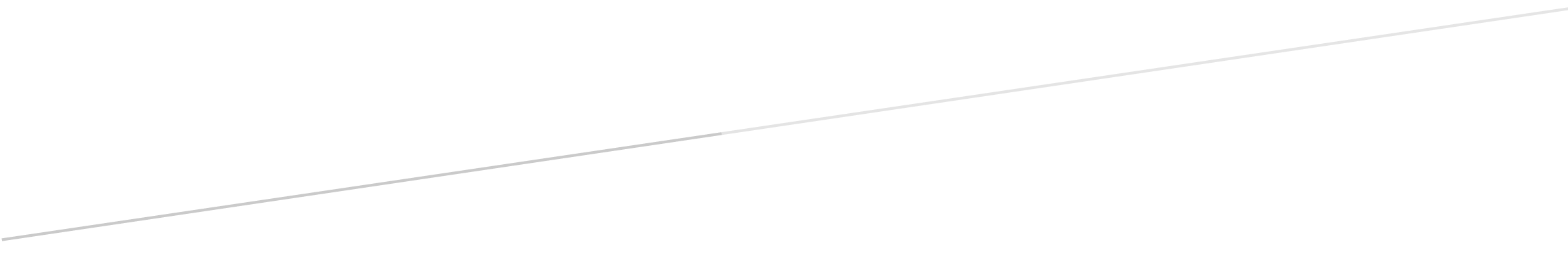 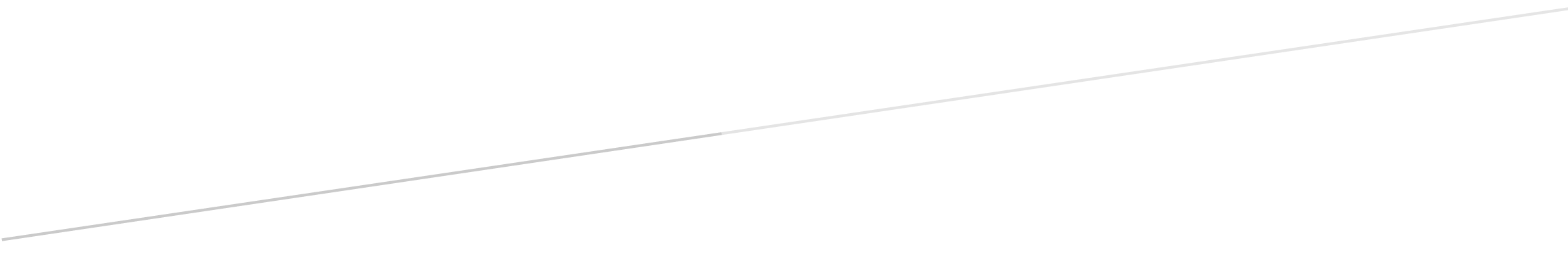 